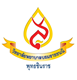 เอกสารแสดงความยินยอมเข้าร่วมการวิจัย (Informed Consent Form)โครงร่างการวิจัยเรื่อง  ........................................................................................................................................วันที่ให้คำยินยอม  วันที่......................เดือน........................................................... พ.ศ. ....................................	ก่อนที่จะลงนามในใบยินยอมเข้าร่วมเป็นกลุ่มตัวอย่างหรืออาสาสมัครในโครงการวิจัยนี้ ข้าพเจ้าได้รับการอธิบายถึงวัตถุประสงค์ของโครงการวิจัย วิธีการวิจัย และรายละเอียดต่างๆ ตามที่ระบุในเอกสารข้อมูลสำหรับผู้ร่วมโครงการวิจัย ซึ่งผู้วิจัยได้ให้ไว้แก่ข้าพเจ้า และข้าพเจ้าเข้าใจคำอธิบายดังกล่าวครบถ้วนเป็นอย่างดีแล้ว	ผู้วิจัยรับรองว่าจะตอบคำถามต่างๆ ที่ข้าพเจ้าสงสัยเกี่ยวกับการวิจัยนี้ด้วยความเต็มใจ และ  ไม่ปิดบังซ่อนเร้นจนข้าพเจ้าพอใจ	ข้าพเจ้าเข้าร่วมโครงการวิจัยนี้ด้วยความสมัครใจ และมีสิทธิที่บอกเลิกการเข้าร่วมโครงการวิจัยนี้เมื่อใดก็ได้ การบอกเลิกการเข้าร่วมการวิจัยนั้นไม่มีผลกระทบต่อสิทธิอื่นๆ ที่ข้าพเจ้าพึงได้รับต่อไป	ผู้วิจัยรับรองว่าจะเก็บข้อมูลเฉพาะเกี่ยวกับตัวข้าพเจ้าเป็นความลับ จะเปิดเผยได้เฉพาะในรูปที่เป็นสรุปผลการวิจัย การเปิดเผยข้อมูลของข้าพเจ้าต่อหน่วยงานต่างๆ ที่เกี่ยวข้องต้องได้รับอนุญาต         จากข้าพเจ้า	ข้าพเจ้าได้อ่านข้อความข้างต้นแล้วมีความความเข้าใจดีทุกประการ และได้ลงนาม             ในใบยินยอมนี้ด้วยความเต็มใจ		                                                 ลงนาม..............................................ผู้ยินยอม                                                                         (.....................................................................)                                                                         ลงนาม..................................................พยาน                                                                         (.....................................................................)                                                                        ลงนาม................................................ผู้ทำวิจัย                                                                         (.....................................................................)